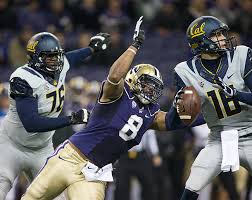 Games watched: Hawaii 2014, California 2014, and Stanford 2014Summary: Hau’oli Kikaha dominated his senior season by amassing 19 sacks on a loaded Washington Huskies squad. Kikaha is quick off of the edge and uses his hands well to disengage from tackles and attack the QB. His quickness is only challenged by his all-out motor that allows him to bring himself back into a play that he was taken out of. Although Kikaha has experience playing as a DE and an OLB, his best fit is in a 3-4 defense playing a pass rushing OLB. He struggles in run support and gets moved out of the play, so strength is an issue. He has some coverage ability but is inconsistent because of his lack of experience doing it. However, the biggest issue will be his surgically repaired knee. He tore the same knee twice in back to back season, 2011 & 2012, however he seems fully healthy and ready to terrorize QBs in the NFL.Scheme Fit:  3-4 OLBComparison: Osi UmenyioraProjected Round: 3rd roundBest Fits: San Diego Chargers, NY Jets, Arizona Cardinals, Philadelphia EaglesStrengthsWeaknessesCombine resultsQuick off of the edgeTore ACL twice (2011) (2012)40 yd dash- 4.9Speed rusherWashed up in run gameVertical jump- 34.5 inchesBend around the corner to attack the QBSetting the edge in the run gameBroad jump- 112 inchesHand usagecoverage20 yd shuttle- 4.33disciplinedPlaying strengthBench- 20Consistent motor3 cone drill- 7.13